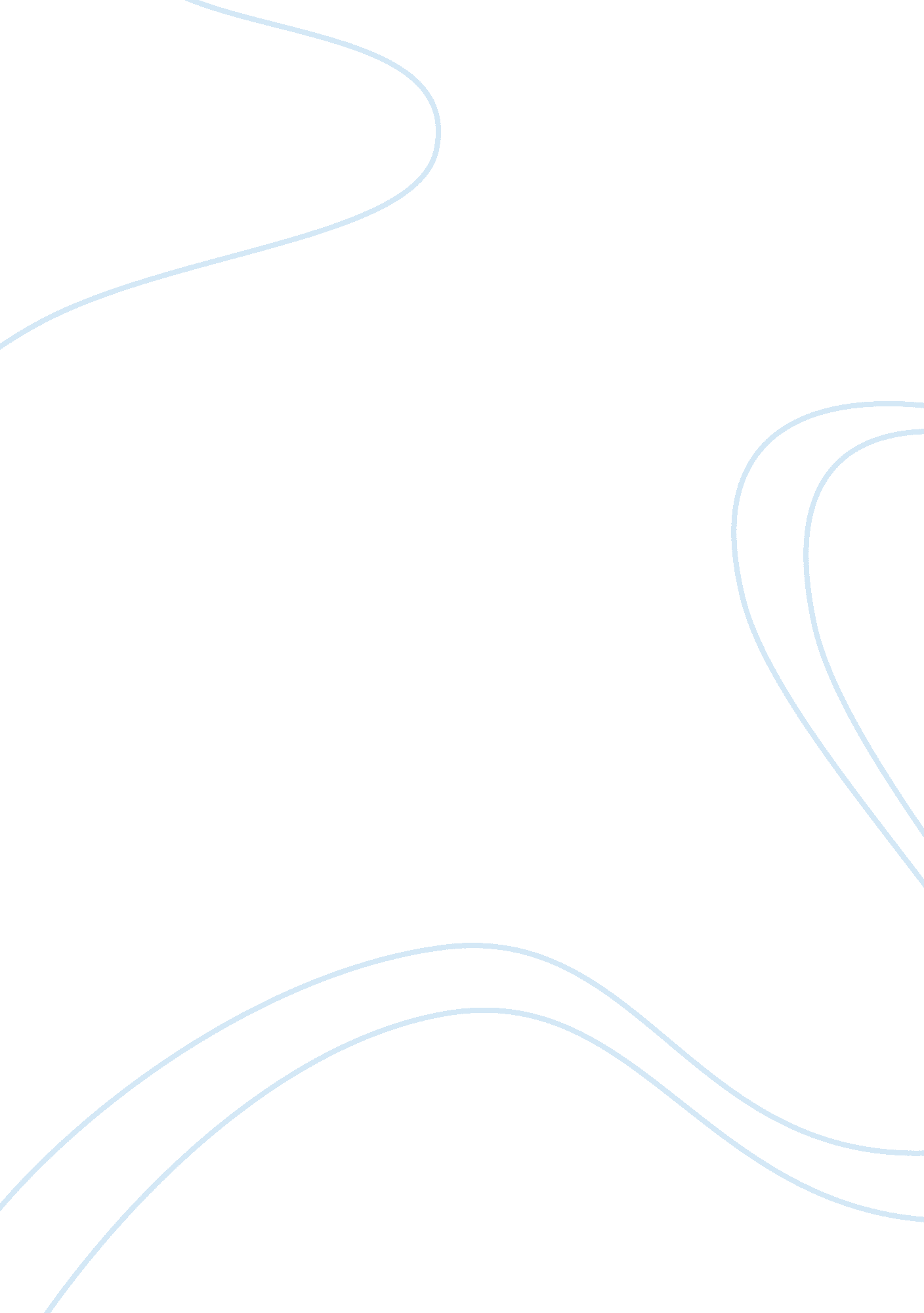 Apple defends itself after pollution allegations reportBusiness, Company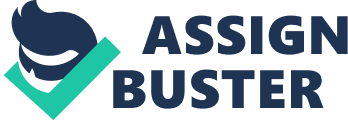 Summary Reports had reached the Apple desk that some of the companies affiliated to it in China who are suppliers of Apple products were polluting the environment. Chinese environmental factions claim that harmful pollutants were being discharged by these companies. Some residents were even complaining that they could not open windows in Taiyuan city because the irritating emissions from one factory situated within the city. This is stated in previous reports on by an environmental watchdog in China (BBC News Business). Statement of How the Article Relates to the Class Apple has come out strongly in its defense against the allegations. It has affirmed its position in keeping the environment safe. It is committed towards high standards of social responsibility. This was communicated to BBC's Michael Bristow. The company has said it has tough regulations on their supply firms, which also undergo regular auditing. Apple also said that it has a tough code of conduct, which ensure that its supply firms adhere to safe methods of production thus there is no emission of pollutants to the environment. It is also worth noting that Chinese companies can choose to throw wind to the environmental viability of their production actions. This is because they concentrate on the output causing environmental degradation during the manufacturing process. Reports show that some of Apple’s suppliers across the world have not been careful with the handling of dangerous chemicals with cases of contamination of workers in a Chinese plant. The environmental groups have been up in arms blaming the Chinese government for not instituting appropriate measures and sufficient rules in order to ensure that the environment is protected. The lack of rules has made Apple take advantage of the situation (BBC News Business). Work cited BBC News Business. Apple defends itself after pollution allegations. Retrieved on 4th 
September 2011 from http://www. bbc. co. uk/news/business-14746549 